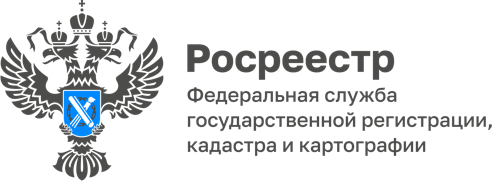 ВНИМАНИЕ: НОВАЯ ФУНКЦИЯ НА ПОРТАЛЕ ГОСУСЛУГ	Управление Росреестра по Алтайскому краю информирует о том, что на Едином портале государственных и муниципальных услуг можно поставить оценку нашим специалистам по результатам проведения профилактического визита в рамках государственного земельного надзора.Для того, чтобы воспользоваться данной опцией на сайте https://www.gosuslugi.ru нужно зайти в свой «личный кабинет», на верхней панели выбрать «профиль организации», затем перейти в раздел «контроль и надзор» и оценить профвизит.Напомним, что профилактический визит – это один из видов профилактических мероприятий, который проводится в форме беседы по месту осуществления деятельности контролируемого лица либо в органе государственного земельного надзора с использованием видео-конференц-связи.Земельные участки для проведения профилактических визитов определяются государственным инспектором по использованию и охране земель с учетом сведений об отнесении земельных участков к категориям риска.В ходе профилактического визита инспектор консультирует, осуществляет сбор необходимых сведений. При этом, напоминаем, что по результатам проведения профилактического визита не может быть выдано предписание об устранении нарушений обязательных требований, а разъяснения, полученные контролируемым лицом, носят сугубо рекомендательный характер.